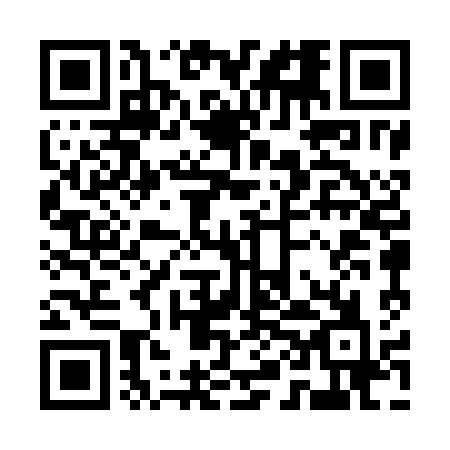 Ramadan times for Kangding, ChinaMon 11 Mar 2024 - Wed 10 Apr 2024High Latitude Method: Angle Based RulePrayer Calculation Method: Muslim World LeagueAsar Calculation Method: ShafiPrayer times provided by https://www.salahtimes.comDateDayFajrSuhurSunriseDhuhrAsrIftarMaghribIsha11Mon6:076:077:271:224:457:187:188:3312Tue6:066:067:261:224:467:197:198:3313Wed6:056:057:241:224:467:197:198:3414Thu6:046:047:231:214:467:207:208:3515Fri6:036:037:221:214:467:217:218:3516Sat6:016:017:211:214:467:217:218:3617Sun6:006:007:201:204:467:227:228:3718Mon5:595:597:181:204:477:227:228:3719Tue5:585:587:171:204:477:237:238:3820Wed5:565:567:161:204:477:247:248:3921Thu5:555:557:151:194:477:247:248:3922Fri5:545:547:141:194:477:257:258:4023Sat5:525:527:121:194:477:267:268:4124Sun5:515:517:111:184:477:267:268:4225Mon5:505:507:101:184:477:277:278:4226Tue5:495:497:091:184:477:277:278:4327Wed5:475:477:081:184:477:287:288:4428Thu5:465:467:061:174:477:297:298:4429Fri5:455:457:051:174:487:297:298:4530Sat5:435:437:041:174:487:307:308:4631Sun5:425:427:031:164:487:307:308:461Mon5:415:417:011:164:487:317:318:472Tue5:395:397:001:164:487:327:328:483Wed5:385:386:591:154:487:327:328:494Thu5:375:376:581:154:487:337:338:495Fri5:355:356:571:154:487:337:338:506Sat5:345:346:561:154:487:347:348:517Sun5:335:336:541:144:487:357:358:528Mon5:315:316:531:144:477:357:358:529Tue5:305:306:521:144:477:367:368:5310Wed5:295:296:511:134:477:367:368:54